СОВЕТ НАРОДНЫХ ДЕПУТАТОВ КОЛБИНСКОГО СЕЛЬСКОГО ПОСЕЛЕНИЯ РЕПЬЕВСКОГО МУНИЦИПАЛЬНОГО РАЙОНА ВОРОНЕЖСКОЙ ОБЛАСТИ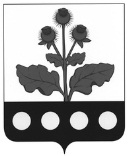 РЕШЕНИЕ« »                   2020 г. №                  с. Колбино В соответствии с пунктом 4.1 статьи 6 Градостроительного кодекса Российской Федерации, Федеральным законом от 06.10.2003 № 131-ФЗ «Об общих принципах организации местного самоуправления в Российской Федерации», постановлением Правительства РФ от 14.06.2013 № 502 «Об утверждении требований к программам комплексного развития систем коммунальной инфраструктуры поселения, городских округов», Уставом Колбинского сельского поселения, Генеральным планом Колбинского сельского поселения Совет народных депутатов Колбинского сельского поселения р е ш и л:Внести в решение Совета народных депутатов от 15.11.2017 г. №103 «Об утверждении программы «Комплексное развитие системы коммунальной инфраструктуры на территории Колбинского сельского поселения Репьевского муниципального района Воронежской области на 2017-2029 годы»» следующие изменения и дополнения:1.1. В паспорте программы комплексного развития системы коммунальной инфраструктуры на территории Колбинского сельского поселения Репьевского муниципального района Воронежской области на 2017-2029 годы, утвержденного решением Совета народных депутатов от 15.11.2017 г. №103 «Об утверждении программы «Комплексное развитие системы коммунальной инфраструктуры на территории Колбинского сельского поселения Репьевского муниципального района Воронежской области на 2017-2029 годы»», строку 12 изложить в следующей редакции: «»Пункт 7 раздела 5. «Анализ фактических и плановых расходов на финансирование инвестиционных проектов с разбивкой по каждому источнику финансирования с учетом реализации мероприятий, предусмотренных программой по развитию коммунальной инфраструктуры Колбинского сельского поселения Репьевского муниципального района Воронежской области на 2017-2029 годы» изложить в новой редакции: «»2. Настоящее решение вступает в силу после официального обнародования.О внесении изменений и дополнений в решение Совета народных депутатов от 15.11.2017 г. №103 «Об утверждении программы «Комплексное развитие системы коммунальной инфраструктуры на территории Колбинского сельского поселения Репьевского муниципального района Воронежской области на 2017-2029 годы»»Объемы требуемых капитальных вложенийОбщий объем финансовых средств, необходимых для реализации мероприятий Программы, составит: 58 555 тыс. руб., в том числе по годам:2017-40,0 тыс.рублей внебюджетные источники;2018- 35,0 тыс. рублей внебюджетные источники;2019- 0,0 тыс. рублей:2020- 2750 тыс. рублей:- областной бюджет - 1500,0 тыс. руб;-местный бюджет – 1250 тыс. руб;2021 –7250,0 тыс. рублей:- областной бюджет - 6850,0 тыс. руб;- местный бюджет – 250 тыс. руб.- внебюджетные источники - 150 тыс. руб.2022 –44580,0 тыс. руб:- областной бюджет - 38080,0 тыс. руб;- местный бюджет – 5000,0 тыс. руб.- внебюджетные источники - 1500 тыс. руб.2023 год – 500 тыс. рублей – местный бюджет;2024 год – 500 тыс. рублей – местный бюджет;2025 год – 500 тыс. рублей – местный бюджет;2026 год - 500 тыс. рублей – местный бюджет; 2027 год – 500 тыс. рублей – местный бюджет;2028 год - 500 тыс. рублей – местный бюджет; 2029 год – 900 тыс. рублей – местный бюджет.Объёмы финансирования мероприятий Программы ежегодно подлежат уточнению при формировании бюджета на очередной финансовый год и плановый период.Источники финансированияВ том числе по годам реализации ПКР, в тыс. руб.В том числе по годам реализации ПКР, в тыс. руб.В том числе по годам реализации ПКР, в тыс. руб.В том числе по годам реализации ПКР, в тыс. руб.В том числе по годам реализации ПКР, в тыс. руб.В том числе по годам реализации ПКР, в тыс. руб.В том числе по годам реализации ПКР, в тыс. руб.Источники финансирования2017г.2018г.2019г.2020г.2021г.2021г.2022-2029гг.Система водоснабженияСистема водоснабженияСистема водоснабженияСистема водоснабженияСистема водоснабженияСистема водоснабженияСистема водоснабженияСистема водоснабжения1.1. Строительство новых водозаборов (1шт.)1.1. Строительство новых водозаборов (1шт.)1.1. Строительство новых водозаборов (1шт.)1.1. Строительство новых водозаборов (1шт.)1.1. Строительство новых водозаборов (1шт.)1.1. Строительство новых водозаборов (1шт.)1.1. Строительство новых водозаборов (1шт.)1.1. Строительство новых водозаборов (1шт.)Федеральный бюджет---------------------Областной бюджет------------------2250Местный бюджет------------------250Внебюджетные источники---------------------1.4. Разработка и корректировка проектно-сметной документации на реконструкцию существующих и строительство новых водопроводных сетей1.4. Разработка и корректировка проектно-сметной документации на реконструкцию существующих и строительство новых водопроводных сетей1.4. Разработка и корректировка проектно-сметной документации на реконструкцию существующих и строительство новых водопроводных сетей1.4. Разработка и корректировка проектно-сметной документации на реконструкцию существующих и строительство новых водопроводных сетей1.4. Разработка и корректировка проектно-сметной документации на реконструкцию существующих и строительство новых водопроводных сетей1.4. Разработка и корректировка проектно-сметной документации на реконструкцию существующих и строительство новых водопроводных сетей1.4. Разработка и корректировка проектно-сметной документации на реконструкцию существующих и строительство новых водопроводных сетей1.4. Разработка и корректировка проектно-сметной документации на реконструкцию существующих и строительство новых водопроводных сетейФедеральный бюджет---------------------Областной бюджет----------1500---------Местный бюджет---------1000150150500Внебюджетные источники---------------------1.5. Реконструкция существующих водозаборов и строительство новых водопроводных сетей1.5. Реконструкция существующих водозаборов и строительство новых водопроводных сетей1.5. Реконструкция существующих водозаборов и строительство новых водопроводных сетей1.5. Реконструкция существующих водозаборов и строительство новых водопроводных сетей1.5. Реконструкция существующих водозаборов и строительство новых водопроводных сетей1.5. Реконструкция существующих водозаборов и строительство новых водопроводных сетей1.5. Реконструкция существующих водозаборов и строительство новых водопроводных сетей1.5. Реконструкция существующих водозаборов и строительство новых водопроводных сетейФедеральный бюджет---------------------Областной бюджет---------------6850,030050Местный бюджет40,035,0------------3250Внебюджетные источники---------------------2.Система водоотведения.2.Система водоотведения.2.Система водоотведения.2.Система водоотведения.2.Система водоотведения.2.Система водоотведения.2.Система водоотведения.2.Система водоотведения.2.1.Проектирование централизованной системы канализования стоков, с созданием прогрессивных систем очистки канализуемых и автоматизированных станций обеззараживания воды с применением инновационных технологий.2.1.Проектирование централизованной системы канализования стоков, с созданием прогрессивных систем очистки канализуемых и автоматизированных станций обеззараживания воды с применением инновационных технологий.2.1.Проектирование централизованной системы канализования стоков, с созданием прогрессивных систем очистки канализуемых и автоматизированных станций обеззараживания воды с применением инновационных технологий.2.1.Проектирование централизованной системы канализования стоков, с созданием прогрессивных систем очистки канализуемых и автоматизированных станций обеззараживания воды с применением инновационных технологий.2.1.Проектирование централизованной системы канализования стоков, с созданием прогрессивных систем очистки канализуемых и автоматизированных станций обеззараживания воды с применением инновационных технологий.2.1.Проектирование централизованной системы канализования стоков, с созданием прогрессивных систем очистки канализуемых и автоматизированных станций обеззараживания воды с применением инновационных технологий.2.1.Проектирование централизованной системы канализования стоков, с созданием прогрессивных систем очистки канализуемых и автоматизированных станций обеззараживания воды с применением инновационных технологий.2.1.Проектирование централизованной системы канализования стоков, с созданием прогрессивных систем очистки канализуемых и автоматизированных станций обеззараживания воды с применением инновационных технологий.Федеральный бюджет---------------------Областной бюджет---------------------Местный бюджет---------------------Внебюджетные источники---------------------2.2. Строительство централизованной системы канализования стоков, с созданием прогрессивных систем очистки канализуемых и автоматизированных станций обеззараживания воды с применением инновационных технологий.2.2. Строительство централизованной системы канализования стоков, с созданием прогрессивных систем очистки канализуемых и автоматизированных станций обеззараживания воды с применением инновационных технологий.2.2. Строительство централизованной системы канализования стоков, с созданием прогрессивных систем очистки канализуемых и автоматизированных станций обеззараживания воды с применением инновационных технологий.2.2. Строительство централизованной системы канализования стоков, с созданием прогрессивных систем очистки канализуемых и автоматизированных станций обеззараживания воды с применением инновационных технологий.2.2. Строительство централизованной системы канализования стоков, с созданием прогрессивных систем очистки канализуемых и автоматизированных станций обеззараживания воды с применением инновационных технологий.2.2. Строительство централизованной системы канализования стоков, с созданием прогрессивных систем очистки канализуемых и автоматизированных станций обеззараживания воды с применением инновационных технологий.2.2. Строительство централизованной системы канализования стоков, с созданием прогрессивных систем очистки канализуемых и автоматизированных станций обеззараживания воды с применением инновационных технологий.2.2. Строительство централизованной системы канализования стоков, с созданием прогрессивных систем очистки канализуемых и автоматизированных станций обеззараживания воды с применением инновационных технологий.Федеральный бюджет---------------------Областной бюджет---------------------Местный бюджет---------------------Внебюджетные источники---------------------3.Система сбора и вывоза твердых коммунальных отходов3.Система сбора и вывоза твердых коммунальных отходов3.Система сбора и вывоза твердых коммунальных отходов3.Система сбора и вывоза твердых коммунальных отходов3.Система сбора и вывоза твердых коммунальных отходов3.Система сбора и вывоза твердых коммунальных отходов3.Система сбора и вывоза твердых коммунальных отходов3.Система сбора и вывоза твердых коммунальных отходов3.1. Уборка несанкционированных свалок3.1. Уборка несанкционированных свалок3.1. Уборка несанкционированных свалок3.1. Уборка несанкционированных свалок3.1. Уборка несанкционированных свалок3.1. Уборка несанкционированных свалок3.1. Уборка несанкционированных свалок3.1. Уборка несанкционированных свалокФедеральный бюджет---------------------Областной бюджет---------------------Местный бюджет---------5050501000Внебюджетные источники---------------------3.2. Рекультивация территории, на которой ранее располагалась несанкционированная свалка в 3.2. Рекультивация территории, на которой ранее располагалась несанкционированная свалка в 3.2. Рекультивация территории, на которой ранее располагалась несанкционированная свалка в 3.2. Рекультивация территории, на которой ранее располагалась несанкционированная свалка в 3.2. Рекультивация территории, на которой ранее располагалась несанкционированная свалка в 3.2. Рекультивация территории, на которой ранее располагалась несанкционированная свалка в 3.2. Рекультивация территории, на которой ранее располагалась несанкционированная свалка в 3.2. Рекультивация территории, на которой ранее располагалась несанкционированная свалка в Федеральный бюджет---------------------Областной бюджет---------------------Местный бюджет---------------------Внебюджетные источники---------------------3.3. Увеличение процента охвата населения услугами по сбору и вывозу бытовых отходов и мусора3.3. Увеличение процента охвата населения услугами по сбору и вывозу бытовых отходов и мусора3.3. Увеличение процента охвата населения услугами по сбору и вывозу бытовых отходов и мусора3.3. Увеличение процента охвата населения услугами по сбору и вывозу бытовых отходов и мусора3.3. Увеличение процента охвата населения услугами по сбору и вывозу бытовых отходов и мусора3.3. Увеличение процента охвата населения услугами по сбору и вывозу бытовых отходов и мусора3.3. Увеличение процента охвата населения услугами по сбору и вывозу бытовых отходов и мусора3.3. Увеличение процента охвата населения услугами по сбору и вывозу бытовых отходов и мусораФедеральный бюджет---------------------Областной бюджет---------------------Местный бюджет------------------1900Внебюджетные источники---------150,00150,00150,001500,003.4. Организация в поселении раздельного сбора мусора 3.4. Организация в поселении раздельного сбора мусора 3.4. Организация в поселении раздельного сбора мусора 3.4. Организация в поселении раздельного сбора мусора 3.4. Организация в поселении раздельного сбора мусора 3.4. Организация в поселении раздельного сбора мусора 3.4. Организация в поселении раздельного сбора мусора 3.4. Организация в поселении раздельного сбора мусора Федеральный бюджет---------------------Областной бюджет---------------------Местный бюджет---------5050501500Внебюджетные источники---------------------4.Система газоснабжения4.Система газоснабжения4.Система газоснабжения4.Система газоснабжения4.Система газоснабжения4.Система газоснабжения4.Система газоснабжения4.Система газоснабжения4.1. Проектирование и строительство новых сетей низкого давления4.1. Проектирование и строительство новых сетей низкого давления4.1. Проектирование и строительство новых сетей низкого давления4.1. Проектирование и строительство новых сетей низкого давления4.1. Проектирование и строительство новых сетей низкого давления4.1. Проектирование и строительство новых сетей низкого давления4.1. Проектирование и строительство новых сетей низкого давления4.1. Проектирование и строительство новых сетей низкого давленияФедеральный бюджет---------------------Областной бюджет---------------------Местный бюджет------------------500Внебюджетные источники---------------------Система теплоснабженияСистема теплоснабженияСистема теплоснабженияСистема теплоснабженияСистема теплоснабженияСистема теплоснабженияСистема теплоснабженияСистема теплоснабженияПроектирование и строительство новых теплотрасс и котельных.Проектирование и строительство новых теплотрасс и котельных.Проектирование и строительство новых теплотрасс и котельных.Проектирование и строительство новых теплотрасс и котельных.Проектирование и строительство новых теплотрасс и котельных.Проектирование и строительство новых теплотрасс и котельных.Проектирование и строительство новых теплотрасс и котельных.Проектирование и строительство новых теплотрасс и котельных.Федеральный бюджет---------------------Областной бюджет------------------5780Местный бюджет---------------------Внебюджетные источники---------------------Глава сельского поселения         В.Н. Симонцева